FORMULARZ KONTAKTOWY – WOLONTARIAT Imię i nazwisko: _______________________________________________________Wykształcenie: ________________________________________________________Wiek: ________________________________________________________________Telefon: ______________________________________________________________Adres e-mail: __________________________________________________________Zainteresowania i pasje:Twoje umiejętności:Oświadczam, że zapoznałem się z zasadami przetwarzania danych osobowych w Fundacji Centrum Logopedyczne. Przedmiotowe informacje są publicznie dostępne w stronie internetowej fundacji pod adresem: www.fcl.org.pl  Wyrażam zgodę na przetwarzanie moich danych osobowych zawartych w niniejszym formularzu przez Fundację Centrum Logopedyczne w celu zrealizowania sprawy zgłoszonej w niniejszym formularzu.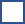  Wyrażam zgodę na udzielenie odpowiedzi przez Fundację Centrum Logopedyczne i przekazywanie informacji związanych z niniejszym formularzem na numer telefonu wskazany w formularzu lub w postaci elektronicznej z wykorzystaniem środków komunikacji elektronicznej na wskazany w formularzu adres poczty elektronicznej.	________________________	                        (podpis)